GUÍA DE ACTIVIDADES N°3“CAMBIOS EN LA MATERIA”ACTIVIDAD A DESARROLLAR 1.- Responda las siguientes interrogantes con letra clara utilizando su guía de contenido o su texto de estudio en las páginas 85 y 86.a.- ¿Qué es un cambio físico? Mencione un ejemplo.……………………………………………………………………………………………………………………………………………………………………………………………………………………b.- ¿Qué es un cambio químico? Mencione un ejemplo.……………………………………………………………………………………………………………………………………………………………………………………………………………………c.- ¿Qué es una reacción química? Mencione los conceptos de reactante y producto en su explicación.……………………………………………………………………………………………………………………………………………………………………………………………………………………d.- ¿Cuál es la importancia de las reacciones químicas para el ser humano?……………………………………………………………………………………………………..…………………………………………………………………………………………………………..e.- Complete la siguiente tabla clasificando los siguientes ejemplos en cambio físico o  cambio químico.f.-  Mencione 4 formas de reconocer una reacción química.- ……………………………………………………………………………………………………….- ……………………………………………………………………………………………………….- ……………………………………………………………………………………………………….- ……………………………………………………………………………………………………….ASIGNATURA: QuímicaCURSO:  1° medioPROFESOR(A): Franchesca GajardoNombre:Nombre:Correo: fran_1224@hotmail.comFecha de entrega: 17 de junio, 2020.Fecha de entrega: 17 de junio, 2020.Correo: fran_1224@hotmail.comINSTRUCCIONES:Escriba su nombre y fecha.                      Lea atentamente las instrucciones. Si lo hace puede desarrollar una buena evaluación.Utilice destacador, marcando lo que necesite para responder.Lea muy atento(a), si no le queda claro, lea otra vez y las veces que lo necesite.Responda utilizando lápiz pasta, negro o azul. No use lápiz grafito.Escriba claro, así leeremos mejor sus respuestas.Con el 60% de la evaluación buena obtiene un 4.0.Ahora empiece a trabajar. ¡Éxito!INSTRUCCIONES:Escriba su nombre y fecha.                      Lea atentamente las instrucciones. Si lo hace puede desarrollar una buena evaluación.Utilice destacador, marcando lo que necesite para responder.Lea muy atento(a), si no le queda claro, lea otra vez y las veces que lo necesite.Responda utilizando lápiz pasta, negro o azul. No use lápiz grafito.Escriba claro, así leeremos mejor sus respuestas.Con el 60% de la evaluación buena obtiene un 4.0.Ahora empiece a trabajar. ¡Éxito!INSTRUCCIONES:Escriba su nombre y fecha.                      Lea atentamente las instrucciones. Si lo hace puede desarrollar una buena evaluación.Utilice destacador, marcando lo que necesite para responder.Lea muy atento(a), si no le queda claro, lea otra vez y las veces que lo necesite.Responda utilizando lápiz pasta, negro o azul. No use lápiz grafito.Escriba claro, así leeremos mejor sus respuestas.Con el 60% de la evaluación buena obtiene un 4.0.Ahora empiece a trabajar. ¡Éxito!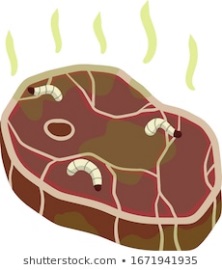 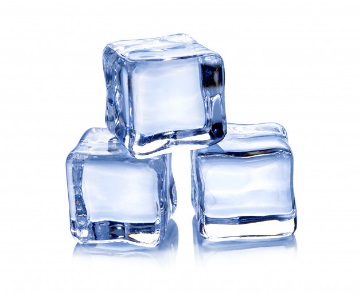 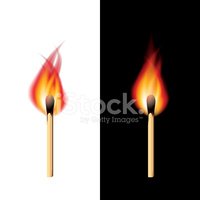 